Medlemsbrev til PSLs medlemmer – februar 2020I dette medlemsbrevet kan du lese mer om:PSL 40 år – jubileumskurs 27.-29. augustLegespesialister.noPSL mangler tillitsvalgt i Vestfold og i Sogn og FjordanePSL 40 år – feiring på administrasjonskurset 27.-29. augustI år er det 40 år siden PSL ble stiftet og det skjedde i Bergen på Hotel Norge. Derfor er også årets jubileumskurs og årsmøte lagt til nettopp Bergen og det flotte nyoppussede Hotel Norge! Administrasjonskurset er det eneste kurset som er spesielt utformet for privatpraktiserende spesialister. Det vil bli et ekstra spennende program i anledning 40 årsjubileet og en egen arrangementskomite arbeider med et svært godt sosialt program med både noe å le av og noe til ettertanke. Fredag blir det en helt spesiell jubileumsmiddag der PSL skal feires. Dette må man ikke gå glipp av!Påmelding vil bli lagt ut når programmet er klart – om lag 25. april. Og som tidligere vil man kunne få refundert de fleste kostnadene fra Utdanningsfond II. Det er god flykapasitet til Bergen siden både Norwegian, Widerøe og SAS har en rekke avganger direkte fra de største byene, også på lørdag hvor vi avslutter til kl. 12. PSL styret gleder seg veldig til å se flest mulig av dere i Bergen for å feire jubileet.Legespesialister.noTakk til alle som har registrert seg på Legespesialister.no, tjenesten som er utviklet av Tidsskriftet i samarbeid med PSL. Tidsskriftet melder om at nettsiden har hatt økende trafikk de siste månedene. Oppføringene til de 50 mest besøkte spesialistene får mellom 50-350 verdifulle sidevisninger i måneden av leger og pasienter på jakt etter medisinsk hjelp. En basisoppføring er gratis. Betaler du for en fulloppføring, kan du få flere pasienter ved å informere om både utstyr du har, undersøkelser du gjør og din erfaring. Du finner muligheten til å legge inn både gratis og betalt oppføring på forsiden av legespesialister.no. Har du noen spørsmål eller ønsker hjelp kan du ta kontakt på post@legespesialister.no eller telefon 41 70 10 60.PSL mangler tillitsvalgt i Vestfold og i Sogn og FjordaneValg av PSLs tillitsvalgte ble gjennomført i 2019, og vi fikk på plass de aller fleste før valgperioden begynte 1. september 2019, og varer til 31. august 2021. Dessverre var det ikke alle lokalforeningstillitsvalgte som kom på plass. I Vestfold og Sogn og Fjordane ble det ikke valgt ny lokalforeningstillitsvalgt fra PSL. Det betyr at PSL dessverre for tiden ikke har en lokalforeningstillitsvalgt i Sogn og Fjordane og i Vestfold. PSL er avhengig av å ha et godt nettverk av tillitsvalgte i hele landet og ønsker å få på plass de manglende tillitsvalgte så fort som mulig. Jeg håper at interesserte til dette viktige vervet kan ta kontakt med meg snarest. Vervet består av å sitte i styret i lokalforeningen sammen med representanter fra de andre yrkesforeningene, bistå medlemmene i fylket ved behov samt å delta i intervjuer av søkere til hjemler. Erfaringsmessig innebærer dette ikke mye arbeid da det er relativt få PSL-medlemmer i de to områdene. Til intervjuer på dagtid vil PSL yte praksiskompensasjon og dekke reisekostnader, mens lokalforeningen vil dekke kostnader ved lokalforeningsaktiviteter på dagtid. Tillitsvalgtarbeid er både viktig og givende!Tilbakemelding kan gis ved svar til denne e-postadressen eller direkte kontakt til leder.  Har du nettopp blitt tillitsvalgt eller ikke lenger er tillitsvalgt send gjerne en epost til tillitsvalgt@legeforeningen.no så dette kan oppdateres.

Oppdatert skjema for reiseregning og praksiskompensasjon2020 ligger på PSLs nettside: https://www.legeforeningen.no/foreningsledd/yf/praktiserende-spesialisters-landsforening/skjemaavtaler/

PSLs forskningsstipend har søknadsfrist den 15. mars hvert år. 
Kan dette være noe for deg i din praksis? Mer informasjon finner du her: 
https://www.legeforeningen.no/foreningsledd/yf/praktiserende-spesialisters-landsforening/forskningsstipend/For styret i 
Praktiserende spesialisters landsforening /PSL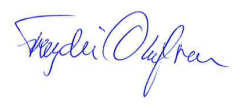 Frøydis Olafsen
leder